*                                                                                                                                               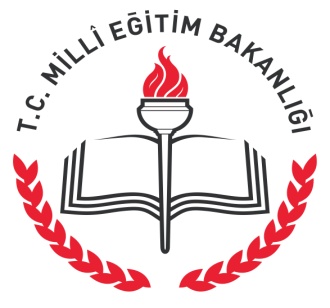 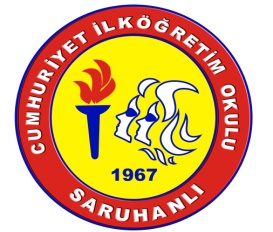  TC SARUHANLI KAYMAKAMLIĞI  CUMHURİYET İLKOKULU MÜDÜRLÜĞÜ2024-2028STRATEJİK PLANI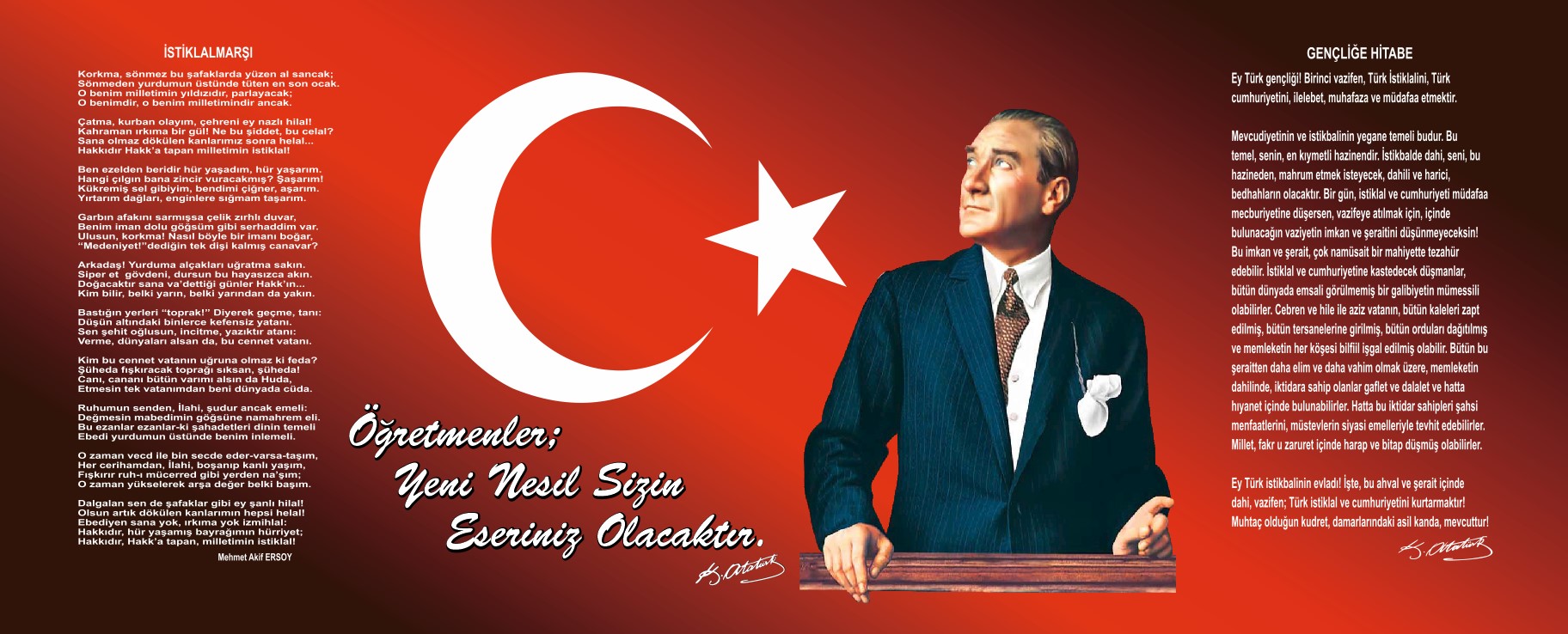 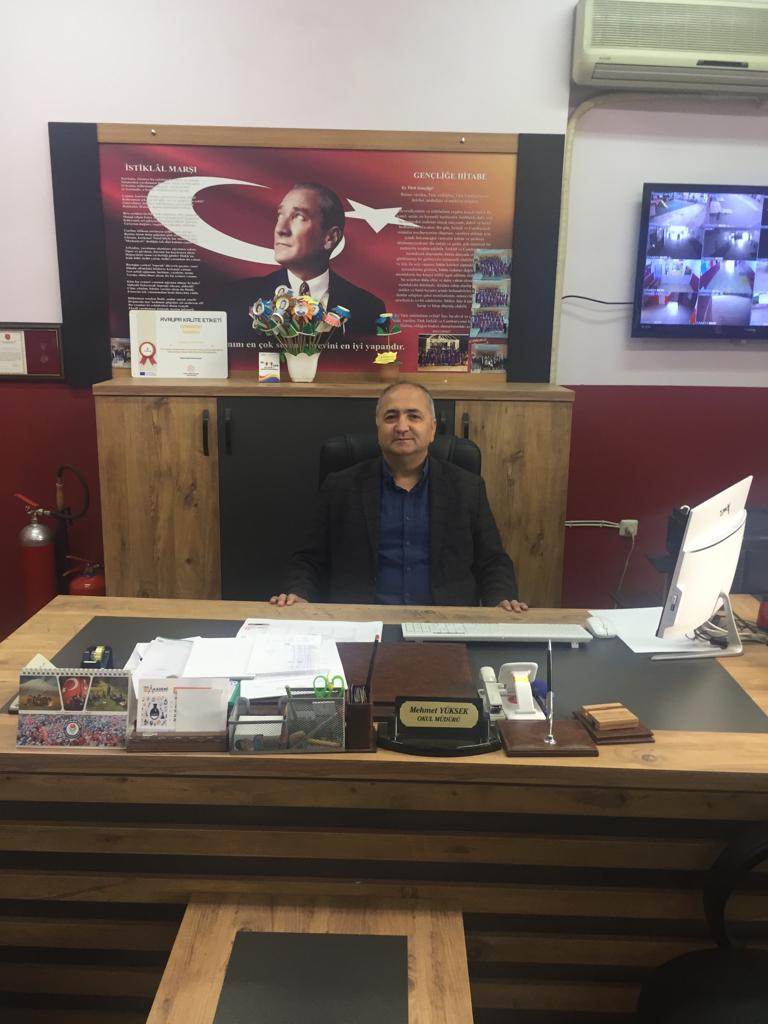 SUNUŞ	Stratejik Planlama varlık nedenlerimizi, misyon ve vizyonumuzu belirlememizi, kurum olarak güçlü ve zayıf yönlerimizi tespit ederek belirli zamanda hedefe ulaşmak için ekip ruhunu ön planda tutatrak birlikte çalışmak ve başarmaktır.Hızla gelişen teknoloji, yenilenen iletişim araçlarını takip ederek, değişim ve gelişimi izleyen kurum olabilmektir. Belirlenen hedeflere birlik ruhunu yansıtarak stratejik planlama tarihine sadık kalarak başarmaktır.Sürekli iyileşme, sürekli öğrenme ve sürekli uygulama ve yeni hedefler tespit ederek çalışmlara devam etmektir. İdare, öğretmenlerimizin, personelimizin, öğrencilerimizin ve velilerimizin stratejik planlamalardaki iyileştirme planlarına aktif olarak katılmaları kurumumuzun başarıya ve  hedeflere ulaşmasına katkı sağlayacaktır.Türk Milli Eğitiminin temel amaçları doğrultusunda iyi insan, iyi vatandaş, karşılaştığı sorunları çözebilen, örf, adet ve geleneklerimzi benimseyen ve geliştirien, çalışkan, duyarlı, kendisine, ailesine, çevresine ve milletine yararlı bireyler yetiştirmek için stratejik planlamanın önemini daha arttırmaktadır.Cumhuriyet İlkokulu Stratejik Planının hazırlanmasında katkı sağlayan, destek veren ve yanımızda olduğunu hissettiğimiz tüm bölüm ve birimlerimize teşekkür ederim.			Mehmet YÜKSEK                                                                               		 Cumhuriyet İlkokulu MüdürüİÇİNDEKİLER                                                                                                                                            SAYFASunuş	  ……………………………………………………………………………………………………     3İçindekiler	……………………………………………………………………………………………       4Tablolar / Şekiller Dizini………………………………………………………………………………	BÖLÜM I: GİRİŞ ve PLAN HAZIRLIK SÜRECİ………………………………………………………   5 	BÖLÜM II: DURUM ANALİZİ…………………………………………………………………………..  6	Okulun Kısa Tanıtımı…………………………………………………………………………………….   6	Okulun Mevcut Durumu: Temel İstatistikler…………………………………………………………   7-10	PAYDAŞ ANALİZİ	………………………………………………………………………………………  10-13GZFT (Güçlü, Zayıf, Fırsat, Tehdit) PESTLE (Politik-Yasal, Ekonomik, Sosyo-Kültürel, Teknolojik, Ekolojik, Etik) Analizi………………………………………………………………………………………. 13-15 Gelişim ve Sorun Alanları	………………………………………………………………………………. 15-16BÖLÜM III: MİSYON, VİZYON VE TEMEL DEĞERLER………………………………………….	    16-18BÖLÜM IV: AMAÇ, HEDEF VE EYLEMLER………………………………………………………..     19	TEMA I: EĞİTİM VE ÖĞRETİME ERİŞİM……………………………………………………………   19-20TEMA II: EĞİTİM VE ÖĞRETİMDE KALİTENİN ARTIRILMASI……………………………        20-24	TEMA III: KURUMSAL KAPASİTE…………………………………………………………………..	  24-26BÖLÜM V:  MALİYETLENDİRME / İZLEME VE DEĞERLENDİRME	……………………… 27- 28BÖLÜM I: GİRİŞ ve PLAN HAZIRLIK SÜRECİ2024-2028 dönemi stratejik plan hazırlanması süreci Üst Kurul ve Stratejik Plan Ekibinin oluşturulması ile başlamıştır. Ekip tarafından oluşturulan çalışma takvimi kapsamında ilk aşamada durum analizi çalışmaları yapılmış ve durum analizi aşamasında paydaşlarımızın plan sürecine aktif katılımını sağlamak üzere paydaş anketi, toplantı ve görüşmeler yapılmıştır. Durum analizinin ardından geleceğe yönelim bölümüne geçilerek okulumuzun amaç, hedef, gösterge ve eylemleri belirlenmiştir. Çalışmaları yürüten ekip ve kurul bilgileri altta verilmiştir.STRATEJİK PLAN ÜST KURULUBÖLÜM II: DURUM ANALİZİ     Durum analizi bölümünde okulumuzun mevcut durumu ortaya konularak neredeyiz sorusuna yanıt bulunmaya çalışılmıştır. Bu kapsamda okulumuzun kısa tanıtımı, okul künyesi ve temel istatistikleri, paydaş analizi ve görüşleri ile okulumuzun Güçlü Zayıf Fırsat ve Tehditlerinin (GZFT) ele alındığı analize yer verilmiştir.Okulun Kısa Tanıtımı 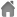 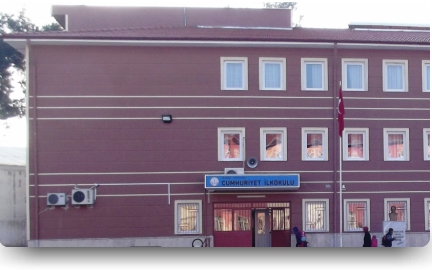 Okulumuz 1942-1943 Eğitim-Öğretim Yılında Saruhanlı İlkokuluna bağlı 2 derslik ve 60 öğrenci ile açılmıştır.Saruhanlı İlkokulu ihtiyaca cevap veremediğinden, 1944 yılında halk desteği ve imece usulü ile bugünkü Cumhuriyet Ortaokulu bahçesinde 1960 yılına kadar eğitim-öğretim yapmak şartı ile Saruhanlı İlkokulu´na bağlı olarak hizmet vermiştir.1944 yılında yapılan üç derslikli müstakil okul, Cumhuriyet İlkokulu´na dönüşmüş ve 1960-1961 öğretim yılında eğitim öğretime başlamıştır.1966-1967 Eğitim Öğretim yılına kadar 3 derslikli Cumhuriyet İlkokulu olarak hizmet veren ilk binamız ihtiyaca cevap verememiş, 1966-1967 yıllarında ek bina yapılmıştır. 1967-1968 yılında iki bina, 300 öğrenci ve 9 personelle eğitim öğretime başlamıştır.1986 yılında binamız ihtiyaca cevap veremediğinden üçüncü binanın yapılmasına gerek görülmüştür. Üçüncü binamız 1987-1988 yılında hizmete açılarak, 12 derslik, 1 anasınıfı, 400 öğrenci 2 idareci, 2 hizmetli ve 16 öğretmenle eğitim-öğretime devam etmiştir.1995-1996 öğretim yılında Saruhanlı Lisesi´nin Çok Programlı Lise´ye dönüştürülmesi nedeniyle lisenin bünyesinde bulunan 200 ortaokul öğrencisinin okulumuza nakledilmesi ile birlikte ilköğretime geçilmiştir.2000 yılında 15 derslik,, 3 idari oda ve bir öğretmenler odasından oluşan, bugünkü ortaokul binası yapılmıştır.1999-2000 öğretim yılında 25 öğretmen, 2 hizmetli, 1 piskolojik danışman, 3 idareci ve 635 öğrenci ile eğitim öğretime hizmet vermiştir.2000-2001 öğretim yılında 380 I. Kademe öğrencisi; 335 ikinci kademe öğrencisi, 18 anasınıfı öğrencisi olmak üzere toplam 733 öğrenci, 25 öğretmen ile eğitim-öğretime devam etmiştir.2012-2013 Eğitim-Öğretim Yılında 12 yıllık 4+4+4 Eğitim Sistemine geçilmesiyle, B Blok ve C Blok binalarında 12 derslik ve 12 öğretmenle Cumhuriyet İlkokulu olarak eğitim öğretime başlamıştır.15 Ekimden 2012 tarihinde C Blok binası boşaltılarak B Blok binasında ikili öğretime geçilmiştir. (47 anasınıfı öğrencisi, 325 İlkokul öğrencisi olmak üzere toplam 372 öğrenci, 2 idareci, 14 öğretmen 3 hizmetlisiyle eğitim öğretime devam edilmiştir.)2014-2015 Eğitim Öğretim yılında, eski ilkokul binası yıkılarak yerine yapılan 3 katlı 18 derslikli yeni ilkokul binasında eğitim öğretime; 2 idareci, 19 öğretmen, 415 öğrenci, 2 hizmetlisiyle  eğitim öğretimi sürdürmüştür.2019-2020 Eğitim öğretim yılında, 3 idareci 20 öğretmen, 609 öğrenci ve 3 hizmetli ile,2020-2021 Eğitim öğretim yılında 3 idareci 225 öğretmen, 650 öğrenci ve 2 hizmetli ile,2021-2022 Eğitim öğretim yılında 3 idareci 25 öğretmen, 702 öğrenci ve 3 hizmetli ile,2022-2023 Eğitim öğretim yılında 3 idareci 27 öğretmen, 760 öğrenci ve 4 hizmetli ile eğitim öğretime devam etmektedir.Okulun Mevcut Durumu: Temel İstatistiklerOkul KünyesiOkulumuzun temel girdilerine ilişkin bilgiler altta yer alan okul künyesine ilişkin tabloda yer almaktadır.Temel Bilgiler TablosuÇalışan BilgileriOkulumuzun çalışanlarına ilişkin bilgiler altta yer alan tabloda belirtilmiştir.       Çalışan Bilgileri TablosuOkulumuz Bina ve Alanları	Okulumuzun binası ile açık ve kapalı alanlarına ilişkin temel bilgiler altta yer almaktadır.Okul Yerleşkesine İlişkin Bilgiler      Sınıf ve Öğrenci Bilgileri	Okulumuzda yer alan sınıfların öğrenci sayıları alttaki tabloda verilmiştir.     Donanım ve Teknolojik KaynaklarımızTeknolojik kaynaklar başta olmak üzere okulumuzda bulunan çalışır durumdaki donanım malzemesine ilişkin bilgiye alttaki tabloda yer verilmiştir.        Teknolojik Kaynaklar Tablosu  Gelir ve Gider BilgisiOkulumuzun genel bütçe ödenekleri, okul aile birliği gelirleri ve diğer katkılarda dâhil olmak üzere gelir ve giderlerine ilişkin son iki yıl gerçekleşme bilgileri alttaki tabloda verilmiştir.PAYDAŞ ANALİZİKurumumuzun temel paydaşları öğrenci, veli ve öğretmen olmakla birlikte eğitimin dışsal etkisi nedeniyle okul çevresinde etkileşim içinde olunan geniş bir paydaş kitlesi bulunmaktadır. Paydaşlarımızın görüşleri anket, toplantı, dilek ve istek kutuları, elektronik ortamda iletilen önerilerde dâhil olmak üzere çeşitli yöntemlerle sürekli olarak alınmaktadır.Paydaş anketlerine ilişkin ortaya çıkan temel sonuçlara altta yer verilmiştir: Öğrenci Anketi Sonuçları:Öğretmen Anketi Sonuçları:Öğretmenlerimize uyguladığımız anket sonuçlarına göre alınan kararlar çalışanların katılımıyla alınıyor. Duyurular zamanında iletiliyor. Kendilerine objektif davranıldığı ve kendilerine değer verildiği, gelişimlerine destek verildiği görülüyor. Okul çalışanlarına yönelik sosyal ve kültürel faaliyetlerin olduğu görülüyor. Yenilikçi düşüncelerin teşvik edildiğini, okulda toplum için olumlu çalışmaların yapıldığını, öğretmenlere ayrılan yerlerin yeterli olduğunu düşündükleri görülüyor.Veli Anketi Sonuçları:Velilerimize uyguladığımız anket sonuçlarına göre velilerimiz belirtilen maddelerin hemen hepsine büyük oranda katıldıklarını belirtiyorlar. Çoğunlukla katıldıkları maddeleri şu şekilde sıralayabiliriz; Çalışanlarla ihtiyaç duyduklarında rahatlıkla görüşebildiklerini, okul duyurularını zamanında öğrendiklerini, istek ve şikayetlerinin dikkate alındığını, öğretmenlerin yeniliğe açık olarak derslerin işlenişinde çeşitli yöntemler kullandıklarını, okul ile ilgili onları ilgilendiren kararlarda görüşlerinin alındığını, e-okul bilgilendirme sistemini yeterince kullandıklarını, çocuklarının okulu sevdiğini ve öğretmenleriyle iyi anlaştığını, okulun teknik araç ve gereç yönünden yeterli donanıma sahip olduğunu söyleyebiliriz.Bunların yanında diğer maddelere de katılım göstermiş olsalar da bazı maddelerde biraz daha fazlasını bekledikleri görülüyor. Bu maddeler şöyle; okul binasının temizliğine biraz daha önem verilmesi, okul güvenliğine önem verilmesi, fiziki mekanların yetersizliğiGZFT (Güçlü, Zayıf, Fırsat, Tehdit) Analizi Okulumuzun temel istatistiklerinde verilen okul künyesi, çalışan bilgileri, bina bilgileri, teknolojik kaynak bilgileri ve gelir gider bilgileri ile paydaş anketleri sonucunda ortaya çıkan sorun ve gelişime açık alanlar iç ve dış faktör olarak değerlendirilerek GZFT tablosunda belirtilmiştir. Dolayısıyla olguyu belirten istatistikler ile algıyı ölçen anketlerden çıkan sonuçlar tek bir analizde birleştirilmiştir.Kurumun güçlü ve zayıf yönleri donanım, malzeme, çalışan, iş yapma becerisi, kurumsal iletişim gibi çok çeşitli alanlarda kendisinden kaynaklı olan güçlülükleri ve zayıflıkları ifade etmektedir ve ayrımda temel olarak okul müdürü/müdürlüğü kapsamından bakılarak iç faktör ve dış faktör ayrımı yapılmıştır. İçsel Faktörler Güçlü YönlerZayıf YönlerDışsal  FaktörlerFırsatlarTehditlerDışsal Faktörler PESTLE (Politik-Yasal, Ekonomik, Sosyo-Kültürel, Teknolojik, Ekolojik, Etik) AnaliziTablo 12: PESTLE Analizi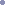 Üst Politika BelgeleriÜst politika belgelerinde MEB kapsamına giren konular ayrıntılı olarak taranmış ve bu belgelerde yer alan politikalar dikkate alınmıştır. Stratejik plan çalışmaları kapsamında taranmış olan politika belgeleri aşağıda verilmiştir.  MEB 2011-2014 Stratejik PlanıMEB 2015-2019 Stratejik Planı   MEB 2019-2023 Stratejik Planı  İlçe MEB 2015-2019 Stratejik Planı   İlçe MEB 2019-2023 Stratejik Planı  Millî Eğitim Şura Kararları   Millî Eğitim Kalite Çerçevesi   Hayat Boyu Öğrenme Strateji Belgesi    Ulusal Öğretmen Strateji BelgesiGelişim ve Sorun AlanlarıGelişim ve sorun alanları analizi ile GZFT analizi sonucunda ortaya çıkan sonuçların planın geleceğe yönelim bölümü ile ilişkilendirilmesi ve buradan hareketle hedef, gösterge ve eylemlerin belirlenmesi sağlanmaktadır. Gelişim ve sorun alanları ayrımında eğitim ve öğretim faaliyetlerine ilişkin üç temel tema olan Eğitime Erişim, Eğitimde Kalite ve kurumsal Kapasite kullanılmıştır. Eğitime erişim, öğrencinin eğitim faaliyetine erişmesi ve tamamlamasına ilişkin süreçleri; Eğitimde kalite, öğrencinin akademik başarısı, sosyal ve bilişsel gelişimi ve istihdamı da dâhil olmak üzere eğitim ve öğretim sürecinin hayata hazırlama evresini; Kurumsal kapasite ise kurumsal yapı, kurum kültürü, donanım, bina gibi eğitim ve öğretim sürecine destek mahiyetinde olan kapasiteyi belirtmektedir.Gelişim ve sorun alanlarına ilişkin GZFT analizinden yola çıkılarak saptamalar yapılırken yukarıdaki tabloda yer alan ayrımda belirtilen temel sorun alanlarına dikkat edilmesi gerekmektedir.Tablo13-1:Gelişim ve sorun alanlarıTablo13-2:Gelişim ve sorun alanlarıTablo13-3:Gelişim ve sorun alanlarıBÖLÜM III: MİSYON, VİZYON VE TEMEL DEĞERLEROkul Müdürlüğümüzün Misyon, vizyon, temel ilke ve değerlerinin oluşturulması kapsamında öğretmenlerimiz, öğrencilerimiz, velilerimiz, çalışanlarımız ve diğer paydaşlarımızdan alınan görüşler, sonucunda stratejik plan hazırlama ekibi tarafından oluşturulan Misyon, Vizyon, Temel Değerler; Okulumuz üst kurulana sunulmuş ve üst kurul tarafından onaylanmıştır.MİSYONUMUZ Cumhuriyet  İlkokulu yönetimi ve çalışanları olarak bizler;Atatürk ilke ve inkılaplarına bağlı, milletimizin özdeğerlerini özümsemiş ve benimsemiş, yüksek karakterli, nitelikli, başarılı öğrenciler yetiştirmekÖğretmen, öğrenci ve velisi ile eğitim-öğretim eylemini yaparken, keyifli bir ortamda kaliteyi ve gelişmeyi sağlamakÖğrencilerimizin eşit eğitim haklarından yararlanarak özgür ve kendine yetebilen bireyler olmalarını sağlamak.Eğitimde yenileşme ve gelişmeyi sağlayacak teknolojiyi öğrencilerimizin hizmetine sunmak    İçin varız…VİZYONUMUZ Cumhuriyet  İlk Okulu Okul Paydaşlarımız ile el ele vererekÖğrencilerimizi;AhlaklıDisiplinliSosyalÇağdaşModernKültürlüKendi ayakları üzerinde durabilen ve bu özellikleri davranış haline getirmiş bir birey olarak hedeflerini gerçekleştirebilecekleri bir üst kuruma hazırlamak.TEMEL DEĞERLERİMİZ İnanıyoruz ki ...Öğrencilerin öğrenmeyi öğrenmesi ilk önceliktir.İnanıyoruz ki ...Öğrenciler bütün çalışmalarımızın odak noktasıdır ve amaçlarımıza temel oluşturur.İnanıyoruz ki ...Biz, birbirimizi öğrencilerin, velilerin ve toplumun sürekli gelişen beklentilerine ayak uyduracak şekilde geliştirmek için yüreklendiririz.İnanıyoruz ki ...Biz, hepimiz öğrencilerimizin başarısını arttırmak için karşılıklı olarak sorumluluk alır ve verimli bir şekilde çalışırız.İnanıyoruz ki ...Biz, birbirimize ve kendimize güveniriz. Öğrencilerimize bir birey olarak saygı duyar onları koruyup gözetiriz.Farkındayız ki ...Biz farklıyız. Yetenekli, enerjik, coşkulu ve üretkeniz.      DEĞERLER:Planlı OlmakŞeffaflıkYaratıcı OlmakYenilikçi OlmakBilimsel OlmakAktif Katılımı SağlamakSevgi Ve Saygı DuymakÖzgüven Gelişimini Sağlamak Fikirlere Önem VermekAtatürk İlkelerine Saygı Ve BağlılıkEkip Çalışması Ve Ekip Ruhuna İnanmakÖğrenci Merkezli EğitimKendini Geliştirmeye Çalışan Bireyler YetiştirmekVatanını Ve Milletini Seven Birey YetiştirmekToplumun Ahlaki Değerlerini Benimseyip SavunmakEvrensel değerlere ve insan haklarına saygılı olmakEtik anlayışa sahip olmakUlusallıkla evrenselliği birlikte düşünmekÇevreye duyarlı olmakGelişime açık bir yönetim politikası izlemekKaynakları etkin kullanmakYönetimde adil ve tutarlı olmakÖzgürlük ile disiplini birlikte gözetmekAtatürk İlke ve devrimlerine bağlıyız.Cumhuriyet ilkelerinden ödün vermeyiz.Eğitimde fırsat eşitliğine inanırız.Okul aile öğrenci ilişkisine önem veririz. Var olan kaynaklarımızı en iyi şekilde kullanmaya çalışırız.     BÖLÜM IV: AMAÇ, HEDEF VE EYLEMLERTEMA I: EĞİTİM VE ÖĞRETİME ERİŞİMEğitim ve öğretime erişim okullaşma ve okul terki, devam ve devamsızlık, okula uyum ve oryantasyon, özel eğitime ihtiyaç duyan bireylerin eğitime erişimi, yabancı öğrencilerin eğitime erişimi ve hayat boyu öğrenme kapsamında yürütülen faaliyetlerin ele alındığı temadır.Stratejik Amaç 1: Kayıt bölgemizde yer alan çocukların okullaşma oranlarını artıran, öğrencilerin uyum ve devamsızlık sorunlarını gideren etkin bir yönetim yapısı kurmak.  Stratejik Hedef 1.1.  Kayıt bölgemizde yer alan çocukların okullaşma oranları artırılacak ve öğrencilerin uyum ve devamsızlık sorunları da giderilecektir.Performans Göstergeleri (Eğitim-Öğretime Erişim-Katılım SH 1.1 -PG; Tablo 14)Eylemler(Eğitim-Öğretime Erişim-Katılım SH 1.1-E; Tablo 14-1)TEMA II: EĞİTİM VE ÖĞRETİMDE KALİTENİN ARTIRILMASIEğitim ve öğretimde kalitenin artırılması başlığı esas olarak eğitim ve öğretim faaliyetinin hayata hazırlama işlevinde yapılacak çalışmaları kapsamaktadır. Bu tema altında akademik başarı, sınav kaygıları, sınıfta kalma, ders başarıları ve kazanımları, disiplin sorunları, öğrencilerin bilimsel, sanatsal, kültürel ve sportif faaliyetleri ile istihdam ve meslek edindirmeye yönelik rehberlik ve diğer mesleki faaliyetler yer almaktadır. Stratejik Amaç 2: Öğrencilerimizin gelişmiş dünyaya uyum sağlayacak şekilde donanımlı bireyler olabilmesi için eğitim ve öğretimde kalite artırılacaktır.Stratejik Hedef 2.1.  Öğrencilerimize medeniyetimizi tanıtmak; tarihini bilen, ahlaklı bir birey etmek.Öğrenme kazanımlarını takip eden ve velileri de sürece dâhil eden bir yönetim anlayışı ile öğrencilerimizin akademik başarıları ve sosyal faaliyetlere etkin katılımı artırılacaktır.Performans Göstergeleri( Eğitim öğretimde kalitenin artırılması SH 2.1-PG;Tablo 15)Eylemler( Eğitim öğretimde kalitenin artırılması SH2.1.-E;Tablo 15-1)Stratejik Hedef 2.2 : Okul veli işbirliğini geliştirmek Performans Göstergeleri ( Eğitim öğretimde kalitenin artırılması SH 2.2-PG;Tablo 16)Eylemler (Eğitim öğretimde kalitenin artırılması SH2.2-E;Tablo 16-1)Stratejik Hedef 2.3  : Okuma kültürü edinmek Performans Göstergeleri( Eğitim öğretimde kalitenin artırılması SH 2.3-PG;Tablo 17)Eylemler(Eğitim öğretimde kalitenin artırılması SH2.3E;Tablo 17-1)Stratejik Hedef 2.4  : Özel yetenekli öğrencileri desteklemekPerformans Göstergeleri( Eğitim öğretimde kalitenin artırılması SH 2.4-PG;Tablo 18)Eylemler(Eğitim öğretimde kalitenin artırılması SH2.3-E;Tablo 18-1)Stratejik Hedef 2.5  : Öğrenci-öğretmen-veli seminerlerine, öğretmen-çalışan-idari personel hizmet içi eğitimlere katılmak.Performans Göstergeleri( Eğitim öğretimde kalitenin artırılması SH 2.5-PG;Tablo 19)Eylemler(Eğitim öğretimde kalitenin artırılması SH2.5-E;Tablo 19-1)Stratejik Hedef 2.6  : Yarışmalara katılmak ve projeler üretmek.Performans Göstergeleri( Eğitim öğretimde kalitenin artırılması SH 2.6-PG;Tablo 20)Eylemler(Eğitim öğretimde kalitenin artırılması SH2.6-E;Tablo 20-1)TEMA III: KURUMSAL KAPASİTEStratejik Amaç 3: Eğitim ve öğretim faaliyetlerinin daha nitelikli olarak verilebilmesi için okulumuzun kurumsal kapasitesi güçlendirilecektir. Stratejik Hedef 3.1.  Personel ihtiyacını gidermekPerformans Göstergeleri( Eğitim öğretimde kalitenin artırılması SH 3.1-PG;Tablo 21)Eylemler( Eğitim öğretimde kalitenin artırılması SH 3.1-E;Tablo 21-1)Stratejik Hedef 3.2.  Gelirlerimizi düzenlemek Performans Göstergeleri( Eğitim öğretimde kalitenin artırılması SH 3.2-PG;Tablo 22)Eylemler( Eğitim öğretimde kalitenin artırılması SH 3.2-E;Tablo 22-1)Stratejik Hedef 3.3.  Fiziki ortamları; sağlıklı, bakımlı, donanımlı etmek.Performans Göstergeleri( Eğitim öğretimde kalitenin artırılması SH 3.3-PG;Tablo 23)Eylemler( Eğitim öğretimde kalitenin artırılması SH 3.3-E;Tablo 23-1)Stratejik Hedef 3.4.  Sağlıklı ve güvenli okul kapsamında gerekli önlemleri almak..Performans Göstergeleri( Eğitim öğretimde kalitenin artırılması SH 3.4-PG;Tablo 24)Eylemler( Eğitim öğretimde kalitenin artırılması SH 3.4-E;Tablo 24-1)Stratejik Hedef 3.5.  Ayni-Nakdi Yardım yapmak.Performans Göstergeleri( Eğitim öğretimde kalitenin artırılması SH 3.5-PG;Tablo 25)Eylemler( Eğitim öğretimde kalitenin artırılması SH 3.5-E;Tablo 25-1)V. BÖLÜM: MALİYETLENDİRME2024-2028 Stratejik Planı Faaliyet/Proje Maliyetlendirme Tablosu( Tablo 26) VI. BÖLÜM: İZLEME VE DEĞERLENDİRMEOkulumuz Stratejik Planı izleme ve değerlendirme çalışmalarında 5 yıllık Stratejik Planın izlenmesi ve 1 yıllık gelişim planın izlenmesi olarak ikili bir ayrıma gidilecektir. Stratejik planın izlenmesinde 6 aylık dönemlerde izleme yapılacak denetim birimleri, il ve ilçe millî eğitim müdürlüğü ve Bakanlık denetim ve kontrollerine hazır halde tutulacaktır.Yıllık planın uygulanmasında yürütme ekipleri ve eylem sorumlularıyla aylık ilerleme toplantıları yapılacaktır. Toplantıda bir önceki ayda yapılanlar ve bir sonraki ayda yapılacaklar görüşülüp karara bağlanacaktır. Tablo 27: İzleme ve Değerlendirme TablosuT.C.SARUHANLI KAYMAKAMLIĞICumhuriyet  İlkokulu MüdürlüğüSayı   : 	98443506-602.04.01-  							                                     ../../2024Konu : 2024-2028  Stratejik PlanıSARUHANLI İLÇE MİLLİ EĞİTİM MÜDÜRLÜĞÜNEİlgi     : a) 24/12/2003 tarih ve 5018 sayılı Kamu Mali Yönetimi ve Kontrol Kanunu.             b) 26/05/2006 tarihli Kamu İdarelerinde Stratejik Planlamaya İlişkin Usul ve Esaslar Hakkında Yönetmelik.             c) Milli Eğitim Bakanlığının 2018/16 sayılı genelgesi             d) MEB 2010-2014,2015-2019,2019-2023 Stratejik Plan Geliştirme Hedefleri             Kalkınma planları ve programlarında yer alan politika ve hedefler doğrultusunda, kamu kaynaklarının etkili, ekonomik ve verimli bir şekilde elde edilmesi ve kullanılmasını, hesap verilebilirliği ve saydamlığı sağlamak üzere kamu mali yönetiminin yapısını ve işleyişini, raporlanmasını ve mali kontrolü düzenlemek amacıyla çıkartılan 5018 sayılı Kamu Mali Yönetimi ve Kontrol Kanunu’nun 9 uncu maddesinde; “Kamu idareleri; kalkınma planları, programlar, ilgili mevzuat ve benimsedikleri temel ilkeler çerçevesinde geleceğe ilişkin misyon ve vizyonlarını oluşturmak, stratejik amaçlar ve ölçülebilir hedefler saptamak, performanslarını önceden belirlenmiş olan göstergeler doğrultusunda ölçmek ve bu sürecin izleme ve değerlendirmesini yapmak amacıyla katılımcı yöntemlerle stratejik plan hazırlarlar” denilmektedir.            5018 sayılı Kanunda öngörülen ve stratejik plan hazırlamakla yükümlü kamu idarelerinin ve stratejik planlama sürecine ilişkin takvimin tespiti ile stratejik planların, kalkınma planları ve programlarla ilişkilendirilmesine yönelik usul ve esasların belirlenmesi amacıyla hazırlanan “Kamu İdarelerinde Stratejik Planlamaya İlişkin Usul ve Esaslar Hakkında Yönetmeliğin Resmî Gazetede yayımlanmasını müteakiben, Bakanlığımız, İlgi (c) Genelge ile stratejik planlama sürecini başlatmıştır.            Bakanlığımız, Türk eğitim sistemini düzenleyen mevzuat ile birlikte, eğitim sistemi için referans bir politika belgesi niteliğinde olan ve Türkiye’nin AB vizyonuna uygun olacak şekilde hazırlanan “Millî Eğitim Bakanlığı 2010‐2014, 2014-2019, 2019-2023 Stratejik Planı” İlgi (d) Bakan Onayı ile Milli Eğitim Bakanlığının 2018/16 sayılı genelgesi 01 Ocak 2010 tarihi itibariyle uygulamaya konulmuştur.           Bakanlığımız Stratejik Planı Milli Eğitim Bakanlığının 2018/16 sayılı genelgesi (2024-2028) ve İl millî eğitim müdürlükleri stratejik planlarının uygulamaya girmesiyle bu planlara uyumlu olarak ilçe millî eğitim müdürlükleri ve okul/kurum müdürlüklerinin de stratejik plan hazırlamaları İlgi Genelge ile uygun görülmüştür.           Stratejik yönetim anlayışının İl, İlçe millî eğitim müdürlükleri ve okul/kurumlarımıza yayılması ve bu suretle yönetim uygulamalarımızda yeni bir kültürün oluşturulması amaçlanmaktadır.         Makamlarınızca da uygun görüldüğü takdirde, 2024-2028 yıllarını kapsayan Neval Yaralı Milli Egemenlik İlkokulu Müdürlüğü Stratejik Planı’nın uygulamaya konulmasını olurlarınıza arz ederim.                                                                                                                                                                                 Mehmet YÜKSEK                                                                                                                                                                                    Okul MüdürüOLUR…./…../……..Dr. Osman AGUŞİlçe Millî Eğitim MüdürüEk: Stratejik Plan( 28 sayfa)Üst Kurul BilgileriÜst Kurul BilgileriEkip BilgileriEkip BilgileriAdı SoyadıUnvanıAdı SoyadıUnvanıMehmet YÜKSEKMüdür Mehmet YÜKSEKMüdür Hızır EMİRMüdür YardımcısıCihan KARAMANMüdür YardımcısıAhmet TUNALISınıf ÖğretmeniDilek TOPDEMİRRehber Öğrt.Fulya KAHRAMANLAROAB BaşkanıAydan GÜLERSınıf ÖğretmeniEsra ELVEROAB Yönetim Kurulu ÜyesiSüleyman ADIBATMAZSinif ÖğretmeniHafize KARADAĞVeli Gülcan ERGUNVeliİli: MANİSAİli: MANİSAİli: MANİSAİli: MANİSAİlçesi: SARUHANLIİlçesi: SARUHANLIİlçesi: SARUHANLIİlçesi: SARUHANLIAdres: Cumhuriyet Mh. Çınar Sokak No:7 SARUHANLICumhuriyet Mh. Çınar Sokak No:7 SARUHANLICumhuriyet Mh. Çınar Sokak No:7 SARUHANLICoğrafi Konum (link):Coğrafi Konum (link):https://maps.app.goo.gl/ZruXcFdexJdhd6B88https://maps.app.goo.gl/ZruXcFdexJdhd6B88Telefon Numarası: 236357117623635711762363571176Faks Numarası:Faks Numarası:--e- Posta Adresi:724618@meb.k12.tr724618@meb.k12.tr724618@meb.k12.trWeb sayfası adresi:Web sayfası adresi:http://saruhanlicumhuriyetilkokulu.meb.k12.tr/http://saruhanlicumhuriyetilkokulu.meb.k12.tr/Kurum Kodu:724618724618724618Öğretim Şekli:Öğretim Şekli:İkili Eğitimİkili EğitimOkulun Hizmete Giriş Tarihi : 1966 (2014)Okulun Hizmete Giriş Tarihi : 1966 (2014)Okulun Hizmete Giriş Tarihi : 1966 (2014)Okulun Hizmete Giriş Tarihi : 1966 (2014)Toplam Çalışan Sayısı Toplam Çalışan Sayısı 3939Öğrenci Sayısı:Kız379379Öğretmen SayısıKadın2727Öğrenci Sayısı:Erkek352352Öğretmen SayısıErkek1212Öğrenci Sayısı:Toplam731731Öğretmen SayısıToplam3939Derslik Başına Düşen Öğrenci SayısıDerslik Başına Düşen Öğrenci SayısıDerslik Başına Düşen Öğrenci Sayısı: 38,4Şube Başına Düşen Öğrenci SayısıŞube Başına Düşen Öğrenci SayısıŞube Başına Düşen Öğrenci Sayısı: 28,6Öğretmen Başına Düşen Öğrenci SayısıÖğretmen Başına Düşen Öğrenci SayısıÖğretmen Başına Düşen Öğrenci Sayısı: 23,5Şube Başına 30’dan Fazla Öğrencisi Olan Şube SayısıŞube Başına 30’dan Fazla Öğrencisi Olan Şube SayısıŞube Başına 30’dan Fazla Öğrencisi Olan Şube Sayısı: 13Öğrenci Başına Düşen Toplam Gider MiktarıÖğrenci Başına Düşen Toplam Gider MiktarıÖğrenci Başına Düşen Toplam Gider Miktarı161,50 TLÖğretmenlerin Kurumdaki Ortalama Görev SüresiÖğretmenlerin Kurumdaki Ortalama Görev SüresiÖğretmenlerin Kurumdaki Ortalama Görev Süresi6,5 YILUnvan*ErkekKadınToplamOkul Müdürü ve Müdür Yardımcısı404Sınıf Öğretmeni81220Branş Öğretmeni011Özel Eğitim Öğretmeni022Okul Öncesi Öğretmeni066Rehber Öğretmen022İdari Personel000Yardımcı Personel044Güvenlik Personeli000Toplam Çalışan Sayıları122739Okul BölümleriOkul BölümleriÖzel AlanlarVarYokOkul Kat Sayısı3Çok Amaçlı SalonxDerslik Sayısı20Çok Amaçlı SahaxDerslik Alanları (m2)48KütüphanexKullanılan Derslik Sayısı20Fen LaboratuvarıxŞube Sayısı21Bilgisayar Laboratuvarıxİdari Odaların Alanı (m2)45İş AtölyesixÖğretmenler Odası (m2)38Beceri AtölyesixOkul Oturum Alanı (m2)575PansiyonxOkul Bahçesi (Açık Alan)(m2)7950Okul Kapalı Alan (m2)1725Sanatsal, bilimsel ve sportif amaçlı toplam alan (m2)300Kantin (m2)35+80Tuvalet Sayısı18Lavabo21SINIFIKızErkekToplamSINIFIKızErkekToplamANA S.-A87152-C161430ANA S.-B1512272-D161430ANA S.-C1713302-E111122ANA S.-D1615312-F111223ANA S.-E816242 Hafif Otistik 101ANA S.-F1015253-A1723401-A1815333-B1525401-B1213253-C1624401-C1611273-D1723401-D1714314-A2113341-E1412264-B2216381-F1313264-C1917362-A1418324-D2212342-B913224 Hafif Otistik011Akıllı Tahta Sayısı20TV Sayısı1Masaüstü Bilgisayar Sayısı4Yazıcı Sayısı3Taşınabilir Bilgisayar Sayısı1Fotokopi Makinası Sayısı4İnternet Bağlantı Hızı30 mbpsYıllarGelir MiktarıGider Miktarı202014.689,10 TL13.514,10 TL202132.948,01 TL14.949,93 TL202286.089,00 TL72.801,82 TL2023172.937,56 TL143.729,09 TLS. NOMADDELERKATILMA DERECESİKATILMA DERECESİKATILMA DERECESİKATILMA DERECESİKATILMA DERECESİS. NOMADDELERKesinlikle katılıyorumKatılıyorumKararsızımKısmen katılıyorumKatılmıyorum1Öğretmenlerimle ihtiyaç duyduğumda rahat görüşebilirim.191412Okul müdürü ile ihtiyaç duyduğumda rahatlıkla konuşabiliyorum.1595513Okulun rehberlik servisinden yetrince yararnanabiliyorum.14114234Okula ilettiğimiz öneri ve isteklerimiz dikkate alınır.11116335Okulda kendimi güvende hissediyorum.2461116Okulda öğrencilerle ilgili kararlarda bizlerin görüşleri alınır.1015547Öğretmenler yeniliğe açık olarak derslerin işlenişinde çeşitli yöntemler kullanmaktadır.1814118Derslerde konuya gore uygun araç gereçler kullanılmaktadır.20102119Teneffüslerde ihtiyaçlarımı giderebiliyorum.19653110Okulun içi ve dişi temizdir.41174711Okulun binası v fiziki mekanlar yetrlidir.51661612Okulun kantininde satılan malzemeler yeterlidir.1541613Okulumuzda yeterli miktarda sanatsal ve kültürel faaliyetler düzenlenmektedir.91223614Olumlu ve olumsuz yönlerimizGüzel faaliyetler Yapılıyor, . Kütüphane yok, çok amaçlı salon yokokul güvenli, teneffüs süresi kısa.Güzel faaliyetler Yapılıyor, . Kütüphane yok, çok amaçlı salon yokokul güvenli, teneffüs süresi kısa.Güzel faaliyetler Yapılıyor, . Kütüphane yok, çok amaçlı salon yokokul güvenli, teneffüs süresi kısa.Güzel faaliyetler Yapılıyor, . Kütüphane yok, çok amaçlı salon yokokul güvenli, teneffüs süresi kısa.Güzel faaliyetler Yapılıyor, . Kütüphane yok, çok amaçlı salon yokokul güvenli, teneffüs süresi kısa.S. NOMADDELERKATILMA DERECESİKATILMA DERECESİKATILMA DERECESİKATILMA DERECESİKATILMA DERECESİS. NOMADDELERKesinlikle katılıyorumKatılıyorumKararsızımKısmen katılıyorumKatılmıyorum1Okulumuzda alınan kararlar, çalşanların katılımıyla alınır.9632Kurumdaki tüm duyurular çalışanlara zamanında iletilir.11523Her türlü ödüllendirmede adil olma, tarafsızlık ve oblektiflik esastır.8724Kendimi, okulum değerli bir üyesi olarak görürüm.8825Çalıştığım okul bana kendimi geliştirme imkanı tanımaktadır.97116Okul, teknik araç gereç yönünden yeterli donanıma sahiptir.12517Okulda çalışanlara yönelik sosyal kültürel faliyetler yapılır.483218Okulda öğretmenler arasında ayrım yapılmamaktadır.862119Okulumuzda, yerelde ve toplum üzerinde olumlu etki bırakacak çalışmalar yapılmaktadır.1061110Yöneticilerimiz, yaratıcı ve yenilikçi düşüncelerin üretilmesini teşvik eder.673211Yöneticiler, okulun vizyonunu, stratejilerini, iyileştirmeye açık alanlarının vs. çalışanlarla paylaşır.862212Okulumuzda, sadece öğretmenlerin kullanımına tahsis edilmiş yerler yeterlidir.6911113Alanıma ilşkin yenilik ve gelişmeleri takip eder ve kendimi güncellerim.872114Olumlu ve olumsuz yönlerimizEksiklikler hemen giderilir, Uyumlu ortam var.             Sosyal faaliyet az. Eksiklikler hemen giderilir, Uyumlu ortam var.             Sosyal faaliyet az. Eksiklikler hemen giderilir, Uyumlu ortam var.             Sosyal faaliyet az. Eksiklikler hemen giderilir, Uyumlu ortam var.             Sosyal faaliyet az. Eksiklikler hemen giderilir, Uyumlu ortam var.             Sosyal faaliyet az. S. NOMADDELERKATILMA DERECESİKATILMA DERECESİKATILMA DERECESİKATILMA DERECESİKATILMA DERECESİS. NOMADDELERKesinlikle katılıyorumKatılıyorumKararsızımKısmen katılıyorumKatılmıyorum1İhtyiaç duyduğumda okul şalışanlarıyla rahatlıkla görüşebiliyorum.372622Bizi ilgilendiren okul duyurularını zamanında öğreniyorum.3621263Öğrencimle ilgili konularda okulda rehberlik hizmeti alabiliyorum.27295134Okula ilettiğim istek ve şikayetlerim dikkate alınıyor.23296435Öğretmenler yeniliğe açık olarak derslerin işlenişinde çeşitli yöntemler kullanır.4021516Okulda yabancı kişilere karşı güvenlik önlemleri alınmaktadır.3525517Okulda, bizleri ilgilendiren kararlarda görüşlerimiz alınır.3121378E-okul bilgilendirme sistemi ile okulun internet sitesini düzenli olarak takip ediyorum.39153419Çocuğumun okulunu sevdiğini ve öğretmenleriyle iyi anlaştığını düşünüyorum.471810Okul, teknik araç gereç yönünden yeterli donanıma sahiptir.233055211Okul her zaman temiz ve bakımlıdır.1427109512Okulun binası ve diğer fiziki mekanlar yeterlidir.1828109113Okulumuzda yereri kadar sanatsal kültürel faliyetler düzenlenir.172712714Olumlu ve olumsuz yönlerimizÖğrencilerÖğrencilerin eğitime ilgisi.ÇalışanlarDeneyimli bir kadromuzun olması.VelilerVelilerin eğitim öğretime ilgisi.Bina ve YerleşkeBinamızın yeni ve güvenli olması.DonanımAkıllı tahta ve ders araç gereç çeşitliliğinin zengin olması.BütçeOkul Aile Birliğimizin maddi imkanlarının okulumuzu idare etmede etken olması.Yönetim Süreçleriİletişim SüreçlerivbÖğrencilerÖğrencilerin sosyal medyadan etkilenmeleri.ÇalışanlarÇalışanların maddii ailevi sorunları.VelilerVelilerin eğitim öğretime müdahale etmeleriBina ve YerleşkeSpor salonu, toplantı salonumuzun olmaması.DonanımKablolu internet ağımızın (fiber internet) olmaması.BütçeOkulumuza ödenek gelmemesi.Yönetim Süreçleriİletişim SüreçleriVb.PolitikEkonomikSosyo ekonomik düzeyi iyi bir bölgede bulunmamız.SosyolojikOkulumuzun ilçe merkezinde olması.TeknolojikTeknolojik olarak imkanları fazla bir bölgede bulunmamız.Mevzuat-YasalOkul idaresi ve öğretmenlerin mevzuata hakim olması.Ekolojikİklimin dört mevsim elverişli olması.Politik--Ekonomik--SosyolojikSürekli göç alan bir bölge olması nedeniyle öğrenci sayısının artması, Okul binasının ve bahçesinin ana caddeye yakın olması ve trafik akışının fazla olmasıTeknolojikTeknolojik aletlerin yüksek maliyetiMevzuat-YasalSürekli mevzuat değişikliğinin eğitime olumsuz etkisiEkolojikEğitim bölgemizin sürekli göç almasıPolitik ve yasal etmenlerEkonomik çevre değişkenleriİlgili yasalar,AB’ye uyum sürecinde olmamız,Stratejik planlamanın devlet politikası haline gelmesi,Değişen Milli Eğitim sistemi, Hükümet politikaları,       Uluslararası ilişkilerDünyadaki genel ekonomik durum, İşgücü durumu, Gelir kaynaklarıSosyal-kültürel çevre değişkenleriTeknolojik çevre değişkenleriSosyal – kültürel faaliyet alanlarının geniş olması, Okulumuzun	sportif	faaliyetler yönünden çok başarılı olması Okulumuzda	yapılan	seminer etkinliklerinin yeterli derecede olması     Okulumuz çevresinin eğitime verdiği önem istenilen düzeyde olmasıBilişim Teknolojileri, Teknoloji kullanımına eğilim,Bilgiye ulaşım imkânlarının artması,Ar-ge ve bilgi teknolojisindeki gelişmeler, Medyanın etkileri,Her sınıfta akıllı tahtanın bulunması,Ders planlarının akıllı tahtanın da işlevsel olarak kullanılmasına yönelik planlanması,Uygulama laboratuvarlarının günümüz teknolojisine uyarlanmasıEğitime ErişimEğitimde KaliteKurumsal KapasiteOkullaşma OranıAkademik BaşarıKurumsal İletişimOkula Devam/ DevamsızlıkSosyal, Kültürel ve Fiziksel GelişimKurumsal YönetimOkula Uyum, OryantasyonSınıf TekrarıBina ve YerleşkeÖzel Eğitime İhtiyaç Duyan Bireylerİstihdam Edilebilirlik ve YönlendirmeDonanımYabancı ÖğrencilerÖğretim YöntemleriTemizlik, HijyenHayatboyu Öğrenme	Ders araç gereçleriİş Güvenliği, Okul GüvenliğiTaşıma ve servis 1.TEMA: EĞİTİM VE ÖĞRETİME ERİŞİM 1.TEMA: EĞİTİM VE ÖĞRETİME ERİŞİM1Bölgenin göç alması nedeniyle fiziki kapasitenin yetersizliği2Devamsızlık oranının minimum seviyede olması3Özel eğitim sınıfının materyal yeterliliği4Açılacak kurslarda gerek HEM, gerek İlçe Gençlik Hizmetleri ve Spor Müdürlüğünden yararlanılması2.TEMA: EĞİTİM VE ÖĞRETİMDE KALİTE2.TEMA: EĞİTİM VE ÖĞRETİMDE KALİTE1Akademik başarının  üst düzeyde olması2Sosyal gelişimlerini destekleyici etkinliklerin olması3Ders materyallerinin kapasiteyi karşılamaması4Açılacak kurslarda kurumda kurs verecek kalifiye eleman eksikliği5Beceri, yetenek ve kabiliyete yönelik yönlendirmenin yeterliliği3.TEMA: KURUMSAL KAPASİTE3.TEMA: KURUMSAL KAPASİTE1Öğretmen-veli-öğrenci iletişiminin daha ileriye taşınması geliştirilmesi2Mevcut binanın ortaokul ile birlikte kullanımı nedeniyle fiziki kapasitenin yetersiz kalması3Ders araç gereçlerinin yetersizliği yenilenmemesi4İklim şartları gereği yaz aylarının eğitime olumsuz yansıması; sınıfların sıcak olması5Temizlik personelinin eksikliği sebebiyle temizlikte aksamalar6Doğalgaz sistemi sayesinde binanın yeterli ısınmasıNoPERFORMANSGÖSTERGESİMevcutHEDEFHEDEFHEDEFHEDEFHEDEFNoPERFORMANSGÖSTERGESİ202320242025202620272028PG.1.1.1Kayıt bölgesindeki öğrencilerden okula kayıt yaptıranların oranı (%)100100100100100100PG.1.1.2Bir eğitim ve öğretim döneminde 30 gün ve üzeri devamsızlık yapan öğrenci oranı (%)0,500,500,400,300,200,10PG.1.1.3Sürekli devamsız öğrenci oranı %000000PG.1.1.4Özel eğitime ve destek eğitimine  ihtiyaç duyan öğrencilerin eğitim-öğretime erişim oranı %100100100100100100PG.1.1.5Öğrencilere yönelik düzenlenen eğitici-öğretici asgari kurs sayısı234566NoEylem İfadesiEylem SorumlusuEylem Tarihi1.1.1.1Kayıt bölgesinde yer alan öğrencilerin tespiti çalışması yapılacaktır.Okul İdaresiMuhtarlık1 Temmuz-20 Eylül 2024-20281.1.2.2Devamsızlık yapan öğrencilerin tespiti ve önleme çalışmaları yapılacaktır.Sınıf-Şube Ders Öğretmenleri, Rehber Öğretmen, Okul İdaresi, Muhtarlıkİlçe MEM2024-2028 ders yılı süresince1.1.3.3Sürekli devamsızlık yapan öğrencilerin velilerine ulaşılmaya çalışılacaktır.Sınıf-Şube Ders Öğretmenleri Rehber Öğretmen, Okul İdaresiMuhtarlıkİlçe MEM2024-2028 ders yılı süresince1.1.4.4Özel eğitime ihtiyaç duyan bireyler gözlemlenecek; rehberlik merkezinden eğitsel tanılamasını istenecek ve tanılanan öğrencilere eğitim performanslarına göre bireysel eğitim programı hazırlanıp uygulanacaktır. BEP hazırlanan öğrencilere Destek Odası Kursları açılacaktır. Özel yetenekli öğrenciler  BİLSEM’ e yönlendirilecektir.Sınıf-Şube Ders Öğretmenleri Rehber Öğretmen, Okul İdaresi2024-2028 ders yılı süresince1.1.5.5Öğrencilere yönelik eğitici-öğretici kurslar açılacaktır.Sınıf-Şube Ders Öğretmenleri,Veli, Okul İdaresi2024-2028 yılı süresizNoPERFORMANSGÖSTERGESİMevcutHEDEFHEDEFHEDEFHEDEFHEDEFHEDEFNoPERFORMANSGÖSTERGESİ202320242025202620272028PG.2.1.1Geçmişiyle gurur duyan ve geleceğine güvenle bakan, toplumun değer yargılarını içselleştirmiş öğrenci oranı%100100100100100100PG.2.1.2Öğrencilerde görülen olumsuz davranışların oranı%000000PG.2.1.3Okul ve öğretmen fobisi bilgilendirme seminer sayısı123333PG.2.1.4Bulunduğu sınıfın öğrenme kazanımlarını edinen öğrenci oranı %9899100100100100PG.2.1.5Kültürel, sportif, sosyal etkinliklere katılan öğrenci oranı %455055606570NoEylem İfadesiEylem SorumlusuEylem Tarihi2.1.1.1Tarihimize yön vermiş kişiler tanıtılıp yaşatılacaktır. Ahlaki değerlerimiz veli işbirliğinde öğrencilerimize kazandırılacaktırSınıf-Şube Ders Öğretmenleri, Veliler, Okul İdaresi, Okul-Aile BirliğiSüresiz-2024-20282.1.2.2Öğrencilerde görülen davranış sorunları; velilerle, ilgili birimlerle işbirliğiyle giderilecektir.Sınıf-Şube Ders Öğretmenleri, Veliler, Okul İdaresi, Okul-Aile Birliği, Rehberlik Komisyonu, Rehberlik Merkezi(Şehzadeler)Ders yılı süresince-2024-20282.1.3.3Okul ve öğretmen fobisi yaşayan öğrencilere yönelik seminer ve bilgilendirme toplantısı yapılacaktır.Rehber Öğretmen, Sınıf-şube öğretmeniEğitim-öğretim yılı boyunca 2024-20282.1.4.4Bireysel farklılıklar gözetilerek bulunduğu sınıfın öğrenme kazanımları öğrencilere kazandırılacaktırSınıf-Şube Ders Öğretmenleri, Veliler, Okul İdaresiDers yılı süresince -2024-20282.1.5.5Resim-şiir yarışmalarına, velilerle işbirliğinde öğrencilerimizi gerek kendi bünyemizde, gerek İlçe Gençlik Hizmetleri ve Spor Müdürlüğünce, gerek ilçe belediyesince spor etkinliklerine (futbol, voleybol, yüzme vb. )katılımını, halk oyunları(HEM’ce açılan),tiyatro, sinema, gezi vb. etkinliklere katılımını sağlamakSınıf-Şube Ders Öğretmenleri, Sosyal Etkinlikler kurulu, Veliler,  Okul İdaresi, Okul-Aile BirliğiDers yılı süresince / 2024-2028NoPERFORMANSGÖSTERGESİMevcutHEDEFHEDEFHEDEFHEDEFHEDEFHEDEFNoPERFORMANSGÖSTERGESİ202320242025202620272028PG.2.2.1Yapılan veli toplantısı asgari sayısı /Yapılan toplantılara velilerin katılım oranı %2/752/752/853/903/903/95PG.2.2.2Yapılan ev ziyareti sayısı oranı %404245455050NoEylem İfadesiEylem SorumlusuEylem Tarihi2.2.1.1Velilerin sorumluluk bilincini geliştirmek için bilgilendirme çalışmaları yapılacaktır.Sınıf-şube Rehber ÖğretmeniDers yılı boyunca 2024-20282.2.2.2Okul aile iş birliğini artırmak için sınıf-şube rehber öğretmenlerince veli ev ziyaretlerinin yapılması sağlanacaktır.Sınıf-şube Rehber ÖğretmeniDers yılı boyunca 2024-2028NoPERFORMANSGÖSTERGESİMevcutHEDEFHEDEFHEDEFHEDEFHEDEFHEDEFNoPERFORMANSGÖSTERGESİ202320242025202620272028PG.2.3.1Kitap okuyan öğrenci ,öğretmen.veli oranı%404045505560PG.2.3.2Öğrenci başına bir yılda okunan kitap sayısı606265687075PG.2.3.3Sınıf-şubece yıllık edinilen kitap sayısı606265687072PG.2.3.4Kitap okumada ödül verilecek öğrenci sayısı404045505560NoEylem İfadesiEylem SorumlusuEylem Tarihi2.3.1.1Kitaplıklar(öğrenci,öğretmen)zenginleştirilecektir.Velilerin öğrencileriyle birlikte evde okuma etkinliğinde bulunması sağlanacaktır.Projeler kapsamında okuma etkinliği yapılacaktır.Sınıf-Şube, Ders Öğretmenleri,Kitap Okuma Ekibi, Veliler, Okul İdaresi, Okul-Aile BirliğiSüresiz / 2024-20282.3.2.2Türkçe dersinin haftalık bir saati kitap okumaya ayrılacaktır.Sınıf-Şube öğretmeniDers yılı boyunca 2024-20282.3.3.3Sınıf kitaplıkları zenginleştirilecektir.Sınıf öğretmeni, VelilerDers yılı boyunca 2024-20282.3.4.4Eğitim-öğretim yılı içerisinde en fazla kitap okuyan öğrenciye ödül verilecektir.Sınıf -Şube öğretmeni, Okul İdaresi, Okul-Aile BirliğiDönem sonları 2024-2028NoPERFORMANSGÖSTERGESİMevcutHEDEFHEDEFHEDEFHEDEFHEDEFHEDEFNoPERFORMANSGÖSTERGESİ202320242025202620272028PG.2.4.1Özel yetenekli olduğu gözlemlenen öğrencilerin BİLSEM’e yönlendirme oranı%100100100100100100NoEylem İfadesiEylem SorumlusuEylem Tarihi2.4.1.1Genel zihinsel, müzik, görsel sanatlar alanında öğrenciler gözlemlenecek. Yetenekli olduğu gözlemlenen öğrenciler BİLSEM’ e yönlendirilecektir.Sınıf-Şube, Ders Öğretmenleri, Veliler, Okul İdaresiBİLSEM ’e öğrenci yönlendirme takvimi süresince / 2024-2028NoPERFORMANSGÖSTERGESİMevcutHEDEFHEDEFHEDEFHEDEFHEDEFHEDEFNoPERFORMANSGÖSTERGESİ202320242025202620272028PG.2.5.1Öğrencilere asgari seminer düzenleme sayısı445678PG.2.5.2Düzenlenen seminerlere veli katılım oranı%656570758085PG.2.5.3Düzenlenen seminerlere öğretmen katılım oranı%100100100100100100PG.2.5.4Öğretmenlerin hizmet içi eğitimlere katılım oranı%100100100100100100NoEylem İfadesiEylem SorumlusuEylem Tarihi2.5.1.1Öğrenciler;  rehber öğretmence ihtiyaç hissedilen konularda(Verimli ders çalışma teknikleri, zamanı etkin kullanma, iletişim becerileri, sağlıklı yaşam, akran zorbalığı, öfke kontrolü, zararlı alışkanlıklar,toplumsal duyarlılık kazanma vb.) ve trafik ekiplerince de trafik eğitimi konularda bilgilendirilecektir.Rehber Öğretmen, İlçe Trafik EkipleriDers yılı süresince / 2024-20282.5.2.2Veliler; çocuk gelişimi, anne-baba tutumu vb. konularda bilgilendirilecektir Rehber ÖğretmenDers yılı süresince / 2024-20282.5.3.3Öğretmenler; ihmal ve istismardan korunma,bağımlılıkla mücadele, sağlıklı yaşam, öfke kontrolü, akran zorbalığı,  vb. konularda bilgilendirilecektir.Rehber ÖğretmenDers yılı süresince / 2024-20282.5.4.4Öğretmen-idari personel-çalışanlar mesleki gelişimleri için gerek mahalli,gerek merkezi hizmet içi eğitimlere katılımları teşvik edilecektir.Okul İdaresi, İlçe MEMHizmet içi eğitim takviminde belirtilen sürede / 2024-2028NoPERFORMANSGÖSTERGESİMevcutHEDEFHEDEFHEDEFHEDEFHEDEFHEDEFNoPERFORMANSGÖSTERGESİ202320242025202620272028PG.2.6.1Yerel,ulusal,uluslar arası yarışmalara katılan asgari öğrenci oranı%57891011PG.2.6.2Yerel,ulusal,uluslar arası yarışmalara katılan / proje üreten asgari öğretmen oranı%012223NoEylem İfadesiEylem SorumlusuEylem Tarihi2.6.1.1Yerel, ulusal, uluslar arası resim-şiir yarışmalarına  öğrencinin katılımı sağlanacaktır.Sınıf-Şube, Ders  Öğretmenleri, Veliler,Okul İdaresi, Okul-Aile BirliğiDers yılı süresince / 2024-20282.6.2.2Yerel,ulusal,uluslar arası yarışmalara(hikaye , fotoğraf, kısa film vb.) öğretmenlerin katılımı sağlanacaktır.  Öğretmenlerin; öğrenci-veli işbirliğinde özgün, yerel, Erasmus+  projeleri üretmeleri desteklenecektir.Okul İdaresi, İlçe MEM, Okul Proje Ekibi, Okul-Aile BirliğiYarışmalar İlgili takvimindeProjeler süreli-süresiz / 2024-2028NoPERFORMANSGÖSTERGESİMevcutHEDEFHEDEFHEDEFHEDEFHEDEFHEDEFNoPERFORMANSGÖSTERGESİ202320242025202620272028PG.3.1.1 Öğretmen ihtiyacı karşılama oranı%100100100100100100PG.3.1.2Temizlik ve güvenlik çalışanı ihtiyacı karşılama oranı%100100100100100100NoEylem İfadesiEylem SorumlusuEylem Tarihi3.1.1.1Din Kültürü ve Ahlak Bilgisi öğretmeni, özel eğitim öğretmeni ve ihtiyaç duyulan alan öğretmenleri İlçe MEM’den istenecektir.Okul İdaresi, İlçe MEMDers yılı süresince / 2024-20283.1.2.2İhtiyacımız olan temizlik çalışanı 1 (bir) personel ve 1 güvenlik görevlisi İlçe MEM’den istenecektir.Okul İdaresi, İlçe MEMDers yılı süresince / 2024-2028NoPERFORMANSGÖSTERGESİMevcutHEDEFHEDEFHEDEFHEDEFHEDEFNoPERFORMANSGÖSTERGESİ202320242025202620272028PG.3.2.1Kantin gelirleri % 50’si  TL75001000015000200002500030000PG.3.2.2Okul Aile Birliği gelirleri172000180000190000200000220000250000PG.3.2.3Diğer gelirler 100020004000500070009000NoEylem İfadesiEylem SorumlusuEylem Tarihi3.2.1.1Kantin kira geliri, gerçekleşen enflasyona göre artırılacaktır.Okul Aile BirliğiDers yılı süresince / 2024-20283.2.2.2Bağış sever, hayırseverlerce yapılan nakdi ve ayni yardımlardan elde edilecektir. Okul Aile BirliğiSüresiz 2024-20283.2.3.3İlçe aktarım,atık kağıt, kültür salonu etkinlik geliri vb. den elde edilecektir.Okul İdaresi, Okul Aile BirliğiDers yılı süresince / 2024-2028NoPERFORMANSGÖSTERGESİMevcutHEDEFHEDEFHEDEFHEDEFHEDEFNoPERFORMANSGÖSTERGESİ202320242025202620272028PG.3.3.1Elektrik-ısıtma/soğutma-güvenlik-su tesisatı ve malzemeleri, bilişim-ses sistemleri ve malzemeleri, büro makineleri vb. bakım-onarım-donatım, bina ve bölümleri vb. bakım-onarım oranı%100100100100100100PG.3.3.2Oyun ve spor malzemeleri, kitap-kırtasiye-fotokopi çekim, eğitim araçları, temizlik, etkinlik, ödül, döşeme, oyuncak( ana sınıfı), mefruşat,nalbur iye, kapı-pencere vb. malzeme-maddesi vb. satın alma oranı%100100100100100100NoEylem İfadesiEylem SorumlusuEylem Tarihi3.3.1.1Elektrik-kalorifer-klima-güvenlik kameraları-çeşme tesisat ve malzemeleri, bilgisayar, virüs programı ve ses sistemleri  tesisat ve malzemeleri, derslik-oda-tuvalet bölümleri ve malzemeleri, büro makineleri(yazıcı,fotokopi makinesi) bakım-onarım-donatımı yapılacaktır. Bina ve bölümlerinin dış-iç cephe boya-badanası(dış cephe 7, iç cephe 4 yılda bir) ve tanıtıcı levhalarını yenileme,bina güvenliği için ihata duvarlarına demir parmaklık vb. ve güvenlik kamera sistemi yenileme, küçük çapta bahçe düzenlemesi yapılacaktır.Okul İdaresi, Okul-Aile Birliği, İlçe MEM Süresiz / 2024-20283.3.2.2Oyun ve spor malzemeleri, kitaplık-kitap-kırtasiye malzemesi, fotokopi çekim, eğitim araçları, temizlik, etkinlik, ödül, döşeme, oyuncak( ana sınıfı), mefruşat, nalbur iye, kapı-pencere malzeme-maddesi satın almak. Okul İdaresi, Okul-Aile Birliği, İlçe MEMSüresiz / 2024-2028NoPERFORMANSGÖSTERGESİMevcutHEDEFHEDEFHEDEFHEDEFHEDEFNoPERFORMANSGÖSTERGESİ202320242025202620272028PG.3.4.1Koruyucu sağlık hizmetleri, iş sağlığı ve güvenliği, okul sağlığı ve güvenliği kapsamında alınan tedbirlerin oranı%100100100100100100NoEylem İfadesiEylem SorumlusuEylem Tarihi3.4.1.1Koruyucu sağlık hizmetleri(aşı ve sağlık taraması, ağız ve diş sağlığı vb.)yapılması sağlanacaktır. İSG kapsamında; acil durum, elektrik, yangın, merdivenler, tuvaletler, temizlik, havalandırma, zemin, ergonomi, dolaplar, periyodik kontroller yapılması(kazan, elektrik) alanlarında zorunlu çalışmalar yapılmaya devam edilecektir. Okul Sağlığı ve güvenliği kapsamında hijyene, nöbet hizmetlerine önem verilecektir. Güvenlik kameraları yenilenecek, ilaveler yapılacaktırOkul İdaresi, Okul-Aile Birliği, İlçe MEM Süresiz / 2024-2028NoPERFORMANSGÖSTERGESİMevcutHEDEFHEDEFHEDEFHEDEFHEDEFNoPERFORMANSGÖSTERGESİ202320242025202620272027PG.3.5.1İhtiyaç sahibi öğrencilere ayni-nakdi.yardım yapma oranı%100100100100100100NoEylem İfadesiEylem SorumlusuEylem Tarihi3.5.1.1İhtiyaç sahibi öğrencilere giyim, kırtasiye vb .yardım yapılacaktır.Okul İdaresi, Okul Aile BirliğiDers yılı süresince / 2024-2028Kaynak Tablosu20242025202620272028ToplamKaynak Tablosu20242025202620272028ToplamGenel Bütçe130000150000200000250000300000350000Valilikler ve Belediyelerin Katkısı000000Diğer (Okul Aile Birlikleri)1700001800001900002000000220000250.000TOPLAM3000000330000390000450000520000600000İzleme Değerlendirme DönemiGerçekleştirilme Zamanıİzleme Değerlendirme Dönemi Süreç AçıklamasıZaman KapsamıOkulun/kurumu Birinciİzleme-Değerlendirme DönemiHer yılın Aralık ayı içerisinde Adım- Okulun/kurumun Strateji Geliştirmeden sorumlu birimi tarafından okulun/kurumun ilgili birimlerden amaç ve hedef performans göstergelerinin gerçekleşme durumları hakkında veriler toplanması ve stratejik plan hazırlama ekibine verilerin sunulması,Adım- Stratejik plan hazırlama ekibi tarafından veriler doğrultusunda amaç ve hedeflerin gerçekleşme düzeyleri ile ilgili rapor hazırlanması,Adım - Hazırlanan raporun Stratejik Plan Üst Kuruluna sunulması ve SPÜK tarafından değerlendirilerek iyileştirme ve çözüm önerilerini içeren raporun hazırlanmasıAdım - SPÜK tarafından hazırlanan raporun, okulun/kurumun ilgili birimleriyle paylaşılması ve iyileştirme çalışmalarının yapılması.Temmuz- Aralık dönemiOkulun/kurumun İkinciİzleme-Değerlendirme DönemiHer yılın Haziran    ayı içerisindeAdım- Okulun/kurumun Strateji Geliştirmeden sorumlu birimi tarafından okulun/kurumun ilgili birimlerden amaç ve hedef performans göstergelerinin gerçekleşme durumları hakkında veriler toplanması ve stratejik plan hazırlama ekibine verilerin sunulması,Adım - Stratejik plan hazırlama ekibi tarafından veriler doğrultusunda amaç ve hedeflerin gerçekleşme düzeyleri ile ilgili rapor hazırlanması,Adım - Hazırlanan raporun Stratejik Plan Üst Kuruluna sunulması ve SPÜK tarafından değerlendirilerek iyileştirme ve çözüm önerilerini içeren raporun bir sonraki eğitim-öğretim döneminde yol gösterici olarak kullanmak üzere hazırlanması.Adım – Okul/Kurum Stratejik Plan Üst Kurulu tarafından hazırlanan raporun Çankaya İlçe MEM’e gönderilmesi.Ocak- Haziran dönemi